NAME:……….………………………………………………..CLASS:………ADM NO:……..TEACHER.CO.KEMATHEMATICS PAPER 2TERM 1 EXAMFORM 4TERM 1 – 2022TIME: 2hrs 30minsINSTRUCTION.Answer all questions in the spaces provided.Factorize the expression 2x2 + x – 15. Hence solve the equation 2x2 + x-15=0.	(3mks)Two people each working for 8 hours a day can cultivate an acre of land in 4 days. How long would 6 people, each working 4 hours a day, take to cultivate 4 acres?	(3mks)In the figure below, O is the centre of the circle <POQ = (π/2)c and PQ=24cm.i. Express <POQ in degrees.							(1mk)ii. Find the radius r of the circle.						(1mk)Find the area of the shaded segment.						(2mks)The difference between the eight term and the fourth term of an AP is 24. The first term of this series exceeds the common difference by 4. Find the tenth term of the series.												(3mks)Simplify √3 - √2  , giving your answer in the form a + b√c, where a,b and c are real    √3 + √2 numbers.										(3mks)Find the first five terms of the expansion (2-1/x)8, hence, evaluate (1.75)8		(3mks)A quantity p is partly constant and partly varies as the square of Q. when Q=2,p=40 and when Q=3, P=65. Determine the value of p when Q=4.				(3mks)Given that x = 1  0   and y= 2  -13  2	         -1  0	Find:XY										(2mks)(XY)-1										(2mks)Construct the triangle XYZ in which XY=5cm, <YXZ = 60o and <XYZ= 90o. Measure YZ, hence use area= ½ absinѲ to, calculate the area of triangle XYZ.		(3mks) The position vectors of points P,Q and R are  1   	3    and   6   respectively.  -1	3 	   9   3	1	  -2Find (i) PQ									(1mk)		(ii) PR										(1mk)Hence or otherwise, show that points P,Q and R are collinear.		(2mks)In an experiment involving two variables E and C, the following results were obtained.On the grid provided below plot the values of C against E hence use the plotted points to draw the line of best fit.						(2mks)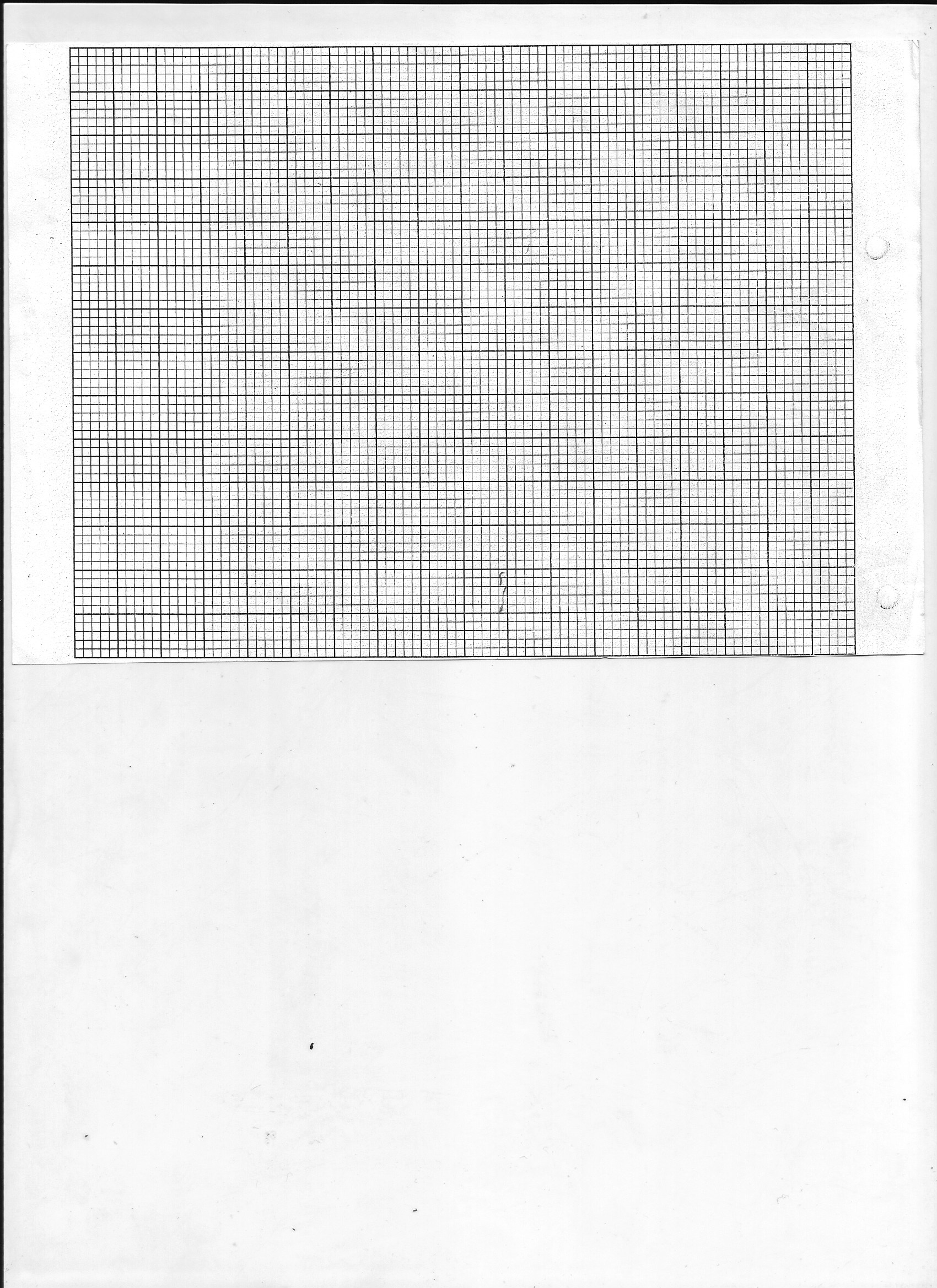 Hence determine the equation connecting E and C.				(2mks)A and B are two points on the surface of the earth. Their position lie on the equator such that A (0o,30oW) and B(0o,60oE). calculate:The distance in nautical miles between A and B.				(2mks)The time difference between A and B.					(2mks)Find the value of y in the equation:							(2mks)Log7   1     = y         343Mwanyumba invested some money in a housing finance company that offered compound interest of 2% per annum. After 3 years, her money had accumulated to sh 106120.80. How much money had she invested?							(3mks)Find the gradient of y=x2-3x at the point (2,-2)					(2mks)An object starts from rest and its velocity is measured every second for 6 seconds as shown in the table below.Use the trapezium rule to calculate the area between t= 1 and t=6 seconds.		(2mks)SECTION II (50 marks)The table below shows the income tax rates for a certain year.During the year, Obonyo’s monthly income was as follows;Basic salary			Ksh 40,000House allowance 		Ksh 11,090Commuter allowance		Ksh   7,000Calculate;Obonyo’s total monthy taxable income.					(2mks)The total income tax charged on Obonyo’s monthly income.		(6mks)Obonyo’s net monthly tax was Ksh 10,750.80. Determine the monthly tax relief allowed.												(2mks)The figure below represents a cross-section of a concrete prism whose length is 3m.Given that AB=FE and AGF is a semi circle.Calculate the total surface area of the prism.						(5mks)Determine the volume of the concrete used to make the prism.			(3mks)Given that 1cm3 of concrete weighs 6.8 grams, find the mass of the prism in kg.	(2mks)Wamuyu purchased (2x-1) identical pens for ksh. 180. Nyambura purchased (3x+1) identical pencils for ksh. 200.Write an expression for the;Price of one pen.							(1mk)Price of one pencil							(1mk)A pen costs Ksh 4 more than a pencil. Form an equation to represent the information above and hence solve for x.					(4mks)Later the price of a pen went up by 25% while that of a pencil remained unchanged. A school bought 30 pencils and 16 pens. Determine the total amount of money spent by the school.							(4mks)The first term of an arithmetic sequence is 2. The first term of a geometric sequence is also 2. The common ratio of geometric sequence equals the common differences of the arithmetic sequence. By taking d as the common difference and r as the common ratio.Write an expression connecting d and r.					(1mk)The third term of the geometric sequence exceeds the square of the first term of the arithmetic sequence by 124. Find:The common ratio							(3mks)The common difference						(1mk)Determine; The first ten terms of the arithmetic sequence.			(2mks)Hence or otherwise, find the sum of the first 10 terms of the arithmetic sequence.								(3mks)a) Given that y=x3+2x2-5x-8, complete the table below;				(2mks)b) On the grid provided below, using a suitable scale draw the graph of y=x3+2x2-5x-8 for the values of x in the range -4≤x≤3.						(3mks)c) Use your graph to solve the equations.						(2mks)		x3+2x2-5x-8=0d) By drawing a straight line, use the graph to solve the equation –x3-2x2+3x+3=0	(3mks)Alberto LUCCI is an Italian tourist who regularly visits Masai Mara while on tour in Kenya.  The probability that Alberto goes to Maasai Mara is 1/4 , if he visits Maasai Mara, the probability that he sees a wilde beest is ½. If he does not go to Maasai Mara, the probability that he will see a wilde beest is 1/3Draw a tree diagram to show the above outcome.				(2mks)Find the probability that Alberto will:Visit Maasai Mara and see a wilde beest.				(2mks)Not visit Maasai Mara and see a wilde beest.				(2mks)See a wilde beest.							(3mks)In the figure below C is a point of AB such that AC:CB=3:1 and D is the mid-point of OA. OC and BD intersect at X.Given that OA = a and OB = bWrite the vectors below in terms of a and b.AB									(1mk)OC									(2mks)BD									(1mk)Given that BX=hBD, express OX in terms of a,b and h.			(1mk)If OX=kOC, find the values of h and k.					(4mks)Hence write the ratio OX:XC							(1mk)A particle moves in a straight line in such a way that its distance s metres from a fixed point O after t seconds is given by S=1t3 – 3t2 + 2t3       2Find the position of the particle when it is momentarily at rest.		(5mks)Calculate the acceleration of the particle at this time when it is momentarily at rest.										(2mks)Find the maximum or minimum velocity of the particle.			(3mks)E 4710131619C 15.120.223.927.330.133.1Time (t)0123456Velocity v (ms-1)0122435414547Monthly taxable income in Ksh.Tax rate (%) in each shilling1-111801011181-217141521715-322482032249 – 4278225Over 4278230X-4-3-2-10123X3-64-27-8-1018272x232188202818-5x20151050-5-10-15-8-8-8-8-8-8-8-8-8Y 